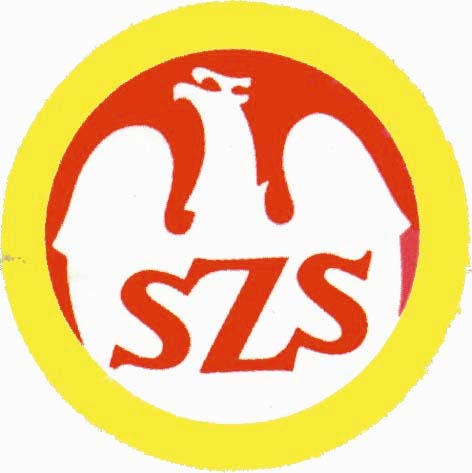 ZAWODY REJONU PŁOCKIEGO „ PIŁKARSKICH 6” DZIEWCZĄT I CHŁOPCÓW SZKÓŁ PODSTAWOWYCH W RAMACH MAZOWIECKICH IGRZYSK MŁODZIEŻY SZKOLNEJ     ROZEGRANE ZOSTANĄ W NASTĘPUJĄCYCH TERMINACH;- 21 MAJA 2024 R. /WTOREK/ – CHŁOPCY KAT. „DZIECI” – ROCZNIK 2011 I MŁODSI- 22 MAJA 2024 R. /ŚRODA/ - CHŁOPCY KAT. „MŁODZIEŻ” – ROCZNIK 2009/10- 23 MAJA 2024 R. /CZWARTEK/ - DZIEWCZĘTA KAT. „DZIECI” – ROCZNIK 2011 I MŁ.- 24 MAJA 2024 R. /PIĄTEK/ - DZIEWCZĘTA KAT. „MŁODZIEŻ” – ROCZNIK 2009/10ZAWODY ROZEGRANE ZOSTANĄ NA STADIONE W GOSTYNINIE UL. SPORTOWA 1.	 POCZĄTEK ZAWODÓW GODZINA 9.30Otrzymują:                                                                                                                                                                                         1. Pan Tomasz Marciniak – MOSiR Płock                                                                                                      2. Pan Wojciech Majchrzak – SZS Płock                                                                                                        3. Pan Paweł Szczypawka - SZS Płock Ziemski                                                                                              4. Pan Radosław Nowakowski – SZS Sierpc                      Lucjan Ogłodziński                               tel. Kontaktowy 663851644                Gostynin 15.04. 2024 r.                      